Begivenhedsplanlægning 2021JanuarFebruarMartsAprilMajJuniJuliAugustSeptemberOktoberNovemberDecember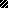 